Prorrogação das Inscrições Programa de Pós Graduação em Arqueologia PROARQ - UFSSELEÇÃO DE BOLSISTA PNPD – CAPESO Programa de Pós-Graduação em Arqueologia (PROARQ) da Universidade Federal de Sergipe (UFS) prorroga as inscrições para seleção de 2 (dois) doutores/as para o Programa Nacional de Pós-Doutorado – PNPD/CAPES 2016, em conformidade com a Portaria CAPES 86, de 03 de julho de 2013 até dia 10 de maio de 2016 e estabelece o dia 13 do mesmo mês para a divulgação final dos resultados. As regras para inscrição estão contidas no edital anterior. UNIVERSIDADE FEDERAL DE SERGIPEPRÓ-REITORIA DE PÓS-GRADUAÇÃO E PESQUISAPROGRAMA DE PÓS-GRADUAÇÃO EM ARQUEOLOGIA – PROARQ----------------------------------------------------------------------------------------------------Campus de Laranjeiras – UFS / Rua Samuel de Oliveira, s/n / Centro, Laranjeiras, SE - CEP: 49170-000,Telefone: (79) 3281-2939 / email: proarq.ufs@gmail.com / http://www.pos.ufs.br/arqueologia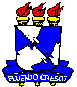 